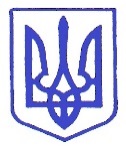 УКРАЇНСЬКА МІСЬКА РАДА __________________сесія восьмого скликанняКод ЄДРПОУ 35161509РІШЕННЯм. Українка____________ 2022 р.                      Обухівського району	              № _____________                                                               Київської областіПро затвердження звіту про виконання бюджетуУкраїнської міської територіальної громади за І квартал 2022 рокуЗаслухавши та обговоривши звіт про виконання бюджету Української міської територіальної громади за І квартал 2022 року, враховуючи висновок постійної комісії з питань планування, бюджету, фінансів, цін та приватизації за результатами перевірки звіту, відповідно до частини 4 статті 80, Бюджетного кодексу України, пункту 17 частини 1 статті 43, статті 59 Закону України «Про місцеве самоврядування в Україні»,                             УКРАЇНСЬКА МІСЬКА РАДА ВИРІШИЛА:1. Затвердити звіт про виконання бюджету Української міської територіальної громади за І квартал 2022 року по доходах у сумі 69 801 377,82  (шістдесят дев’ять мільйонів вісімсот одна тисяча триста сімдесят сім) гривень 82 коп. і по видатках у сумі 57 259 461,31 (п’ятдесят сім мільйонів двісті п’ятдесят дев’ять тисяч чотириста шістдесят одна) гривня 31 коп., з перевищенням доходів над видатками у сумі 12 541 916,51 (дванадцять мільйонів п’ятсот сорок одна тисяча дев’ятсот шістнадцять)  гривень 51 коп., в тому числі:1) по загальному фонду міського бюджету:по доходах у сумі 67 786 168,70 (шістдесят сім мільйонів сімсот вісімдесят шість тисяч сто шістдесят вісім) гривень 70 коп. і по видатках у сумі  55 948 709,79 (п’ятдесят п’ять мільйонів дев’ятсот сорок вісім тисяч сімсот дев’ять) гривень 79 коп., з перевищенням доходів над видатками у сумі 11 837 458,91 (одинадцять мільйонів вісімсот тридцять сім тисяч чотириста п’ятдесят вісім) гривень 91 коп.;2) по спеціальному фонду міського бюджету:по доходах у сумі 2 015 209,12 (два мільйони п'ятнадцять тисяч двісті дев’ять) гривень 12 коп. і по видатках у сумі 1 310 751,52 (один мільйон триста десять тисяч сімсот п’ятдесят одна) гривня 52 коп. з перевищенням доходів над видатками у сумі 704 457,60 (сімсот чотири тисяч чотириста п’ятдесят сім) гривень 60 коп.   2. Контроль за виконанням цього рішення покласти на постійну комісію з питань планування, бюджету, фінансів, цін та приватизації.                   Міський голова                                                Олександр ТУРЕНКОСвітлана Лех 0502531140